Arbeitsbereich: Arbeitsplatz/Tätigkeiten: Arbeitsbereich: Arbeitsplatz/Tätigkeiten: Arbeitsbereich: Arbeitsplatz/Tätigkeiten: Betriebsanweisunggem. § 14 GefStoffV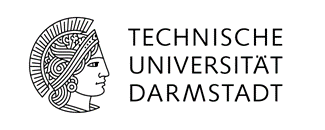 GefahrstoffbezeichnungGefahrstoffbezeichnungGefahrstoffbezeichnungGefahrstoffbezeichnungGefahrstoffbezeichnungGefahrstoffbezeichnungGefahrstoffbezeichnungGefahrstoffbezeichnungMetallazide z.B. NaN3Metallazide z.B. NaN3Metallazide z.B. NaN3Metallazide z.B. NaN3Metallazide z.B. NaN3Metallazide z.B. NaN3Metallazide z.B. NaN3Metallazide z.B. NaN3Gefahren für Mensch und UmweltGefahren für Mensch und UmweltGefahren für Mensch und UmweltGefahren für Mensch und UmweltGefahren für Mensch und UmweltGefahren für Mensch und UmweltGefahren für Mensch und UmweltGefahren für Mensch und Umwelt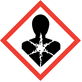 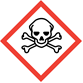 Angaben zur thermischen Zersetzung: >275 °CGefährliche Reaktionen: mit Säuren, mit Schwermetallen und Schwermetallsalzen explosionsfähigExplosionen durch Schlag, Reibung oder Zündquellen.Sehr giftig beim Verschlucken. Gefahr der Hautresorption. Herz-Kreislaufstörungen, ZNS-Störungen, Durchfall, Müdigkeit, toxische Wirkung auf NierenNicht in Gewässer, Abwasser oder Erdreich gelangen lassen. Stark wassergefährdend (WGK 3)Angaben zur thermischen Zersetzung: >275 °CGefährliche Reaktionen: mit Säuren, mit Schwermetallen und Schwermetallsalzen explosionsfähigExplosionen durch Schlag, Reibung oder Zündquellen.Sehr giftig beim Verschlucken. Gefahr der Hautresorption. Herz-Kreislaufstörungen, ZNS-Störungen, Durchfall, Müdigkeit, toxische Wirkung auf NierenNicht in Gewässer, Abwasser oder Erdreich gelangen lassen. Stark wassergefährdend (WGK 3)Angaben zur thermischen Zersetzung: >275 °CGefährliche Reaktionen: mit Säuren, mit Schwermetallen und Schwermetallsalzen explosionsfähigExplosionen durch Schlag, Reibung oder Zündquellen.Sehr giftig beim Verschlucken. Gefahr der Hautresorption. Herz-Kreislaufstörungen, ZNS-Störungen, Durchfall, Müdigkeit, toxische Wirkung auf NierenNicht in Gewässer, Abwasser oder Erdreich gelangen lassen. Stark wassergefährdend (WGK 3)Angaben zur thermischen Zersetzung: >275 °CGefährliche Reaktionen: mit Säuren, mit Schwermetallen und Schwermetallsalzen explosionsfähigExplosionen durch Schlag, Reibung oder Zündquellen.Sehr giftig beim Verschlucken. Gefahr der Hautresorption. Herz-Kreislaufstörungen, ZNS-Störungen, Durchfall, Müdigkeit, toxische Wirkung auf NierenNicht in Gewässer, Abwasser oder Erdreich gelangen lassen. Stark wassergefährdend (WGK 3)Angaben zur thermischen Zersetzung: >275 °CGefährliche Reaktionen: mit Säuren, mit Schwermetallen und Schwermetallsalzen explosionsfähigExplosionen durch Schlag, Reibung oder Zündquellen.Sehr giftig beim Verschlucken. Gefahr der Hautresorption. Herz-Kreislaufstörungen, ZNS-Störungen, Durchfall, Müdigkeit, toxische Wirkung auf NierenNicht in Gewässer, Abwasser oder Erdreich gelangen lassen. Stark wassergefährdend (WGK 3)Angaben zur thermischen Zersetzung: >275 °CGefährliche Reaktionen: mit Säuren, mit Schwermetallen und Schwermetallsalzen explosionsfähigExplosionen durch Schlag, Reibung oder Zündquellen.Sehr giftig beim Verschlucken. Gefahr der Hautresorption. Herz-Kreislaufstörungen, ZNS-Störungen, Durchfall, Müdigkeit, toxische Wirkung auf NierenNicht in Gewässer, Abwasser oder Erdreich gelangen lassen. Stark wassergefährdend (WGK 3)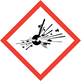 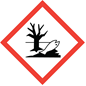 Schutzmaßnahmen und VerhaltensregelnSchutzmaßnahmen und VerhaltensregelnSchutzmaßnahmen und VerhaltensregelnSchutzmaßnahmen und VerhaltensregelnSchutzmaßnahmen und VerhaltensregelnSchutzmaßnahmen und VerhaltensregelnSchutzmaßnahmen und VerhaltensregelnSchutzmaßnahmen und Verhaltensregeln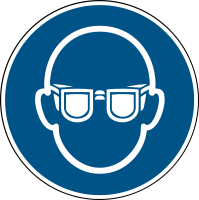 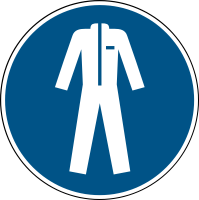 Lagerung dicht verschlossen, kühl und trocken lagern.Von Zündquellen fernhalten.Brennbar. Gefahr der Staubexplosion.Schlag u. Reibung vermeiden. Unter dem Abzug arbeiten.Bei Auftreten von Stäuben Atemschutz erforderlich.Gesichtsschutz oder Schutzbrille mit Seitenschutz tragen.Gummi- oder Neoprenhandschuhe als kurzzeitiger Spritz- und Staubschutz.Lagerung dicht verschlossen, kühl und trocken lagern.Von Zündquellen fernhalten.Brennbar. Gefahr der Staubexplosion.Schlag u. Reibung vermeiden. Unter dem Abzug arbeiten.Bei Auftreten von Stäuben Atemschutz erforderlich.Gesichtsschutz oder Schutzbrille mit Seitenschutz tragen.Gummi- oder Neoprenhandschuhe als kurzzeitiger Spritz- und Staubschutz.Lagerung dicht verschlossen, kühl und trocken lagern.Von Zündquellen fernhalten.Brennbar. Gefahr der Staubexplosion.Schlag u. Reibung vermeiden. Unter dem Abzug arbeiten.Bei Auftreten von Stäuben Atemschutz erforderlich.Gesichtsschutz oder Schutzbrille mit Seitenschutz tragen.Gummi- oder Neoprenhandschuhe als kurzzeitiger Spritz- und Staubschutz.Lagerung dicht verschlossen, kühl und trocken lagern.Von Zündquellen fernhalten.Brennbar. Gefahr der Staubexplosion.Schlag u. Reibung vermeiden. Unter dem Abzug arbeiten.Bei Auftreten von Stäuben Atemschutz erforderlich.Gesichtsschutz oder Schutzbrille mit Seitenschutz tragen.Gummi- oder Neoprenhandschuhe als kurzzeitiger Spritz- und Staubschutz.Lagerung dicht verschlossen, kühl und trocken lagern.Von Zündquellen fernhalten.Brennbar. Gefahr der Staubexplosion.Schlag u. Reibung vermeiden. Unter dem Abzug arbeiten.Bei Auftreten von Stäuben Atemschutz erforderlich.Gesichtsschutz oder Schutzbrille mit Seitenschutz tragen.Gummi- oder Neoprenhandschuhe als kurzzeitiger Spritz- und Staubschutz.Lagerung dicht verschlossen, kühl und trocken lagern.Von Zündquellen fernhalten.Brennbar. Gefahr der Staubexplosion.Schlag u. Reibung vermeiden. Unter dem Abzug arbeiten.Bei Auftreten von Stäuben Atemschutz erforderlich.Gesichtsschutz oder Schutzbrille mit Seitenschutz tragen.Gummi- oder Neoprenhandschuhe als kurzzeitiger Spritz- und Staubschutz.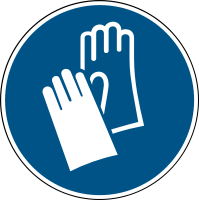 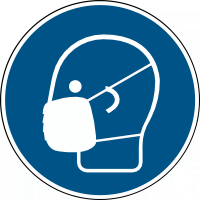                                Verhalten im Gefahrenfall                               Verhalten im Gefahrenfall                               Verhalten im Gefahrenfall                               Verhalten im Gefahrenfall                               Verhalten im Gefahrenfall                               Verhalten im GefahrenfallNotruf: 112Notruf: 112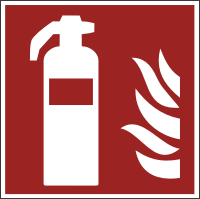 Unbeabsichtigte Freisetzung:  Laborleitung hinzuziehen. Stäube nicht einatmen. Für angemessene Lüftung sorgen. Unter Nutzung von persönlicher Schutzausrüstung verschüttete Substanz vorsichtig trocken aufnehmen und in beständigen, verschließbaren und gekennzeichneten Gefäßen sammeln und dem Entsorgungszentrum der TU Darmstadt zuführen. Löschmittel: Löschmaßnahmen auf die Umgebung abstimmen. Metallbrandpulver, trockener Sand; Schaum und Wasser sind nicht geeignet!Brandbekämpfung: Nur Entstehungsbrände selbst löschen (Selbstschutz beachten) – sonst sofort Raum verlassen, Nachbarbereiche warnen und Feuerwehr rufen!Unbeabsichtigte Freisetzung:  Laborleitung hinzuziehen. Stäube nicht einatmen. Für angemessene Lüftung sorgen. Unter Nutzung von persönlicher Schutzausrüstung verschüttete Substanz vorsichtig trocken aufnehmen und in beständigen, verschließbaren und gekennzeichneten Gefäßen sammeln und dem Entsorgungszentrum der TU Darmstadt zuführen. Löschmittel: Löschmaßnahmen auf die Umgebung abstimmen. Metallbrandpulver, trockener Sand; Schaum und Wasser sind nicht geeignet!Brandbekämpfung: Nur Entstehungsbrände selbst löschen (Selbstschutz beachten) – sonst sofort Raum verlassen, Nachbarbereiche warnen und Feuerwehr rufen!Unbeabsichtigte Freisetzung:  Laborleitung hinzuziehen. Stäube nicht einatmen. Für angemessene Lüftung sorgen. Unter Nutzung von persönlicher Schutzausrüstung verschüttete Substanz vorsichtig trocken aufnehmen und in beständigen, verschließbaren und gekennzeichneten Gefäßen sammeln und dem Entsorgungszentrum der TU Darmstadt zuführen. Löschmittel: Löschmaßnahmen auf die Umgebung abstimmen. Metallbrandpulver, trockener Sand; Schaum und Wasser sind nicht geeignet!Brandbekämpfung: Nur Entstehungsbrände selbst löschen (Selbstschutz beachten) – sonst sofort Raum verlassen, Nachbarbereiche warnen und Feuerwehr rufen!Unbeabsichtigte Freisetzung:  Laborleitung hinzuziehen. Stäube nicht einatmen. Für angemessene Lüftung sorgen. Unter Nutzung von persönlicher Schutzausrüstung verschüttete Substanz vorsichtig trocken aufnehmen und in beständigen, verschließbaren und gekennzeichneten Gefäßen sammeln und dem Entsorgungszentrum der TU Darmstadt zuführen. Löschmittel: Löschmaßnahmen auf die Umgebung abstimmen. Metallbrandpulver, trockener Sand; Schaum und Wasser sind nicht geeignet!Brandbekämpfung: Nur Entstehungsbrände selbst löschen (Selbstschutz beachten) – sonst sofort Raum verlassen, Nachbarbereiche warnen und Feuerwehr rufen!Unbeabsichtigte Freisetzung:  Laborleitung hinzuziehen. Stäube nicht einatmen. Für angemessene Lüftung sorgen. Unter Nutzung von persönlicher Schutzausrüstung verschüttete Substanz vorsichtig trocken aufnehmen und in beständigen, verschließbaren und gekennzeichneten Gefäßen sammeln und dem Entsorgungszentrum der TU Darmstadt zuführen. Löschmittel: Löschmaßnahmen auf die Umgebung abstimmen. Metallbrandpulver, trockener Sand; Schaum und Wasser sind nicht geeignet!Brandbekämpfung: Nur Entstehungsbrände selbst löschen (Selbstschutz beachten) – sonst sofort Raum verlassen, Nachbarbereiche warnen und Feuerwehr rufen!Unbeabsichtigte Freisetzung:  Laborleitung hinzuziehen. Stäube nicht einatmen. Für angemessene Lüftung sorgen. Unter Nutzung von persönlicher Schutzausrüstung verschüttete Substanz vorsichtig trocken aufnehmen und in beständigen, verschließbaren und gekennzeichneten Gefäßen sammeln und dem Entsorgungszentrum der TU Darmstadt zuführen. Löschmittel: Löschmaßnahmen auf die Umgebung abstimmen. Metallbrandpulver, trockener Sand; Schaum und Wasser sind nicht geeignet!Brandbekämpfung: Nur Entstehungsbrände selbst löschen (Selbstschutz beachten) – sonst sofort Raum verlassen, Nachbarbereiche warnen und Feuerwehr rufen!Unbeabsichtigte Freisetzung:  Laborleitung hinzuziehen. Stäube nicht einatmen. Für angemessene Lüftung sorgen. Unter Nutzung von persönlicher Schutzausrüstung verschüttete Substanz vorsichtig trocken aufnehmen und in beständigen, verschließbaren und gekennzeichneten Gefäßen sammeln und dem Entsorgungszentrum der TU Darmstadt zuführen. Löschmittel: Löschmaßnahmen auf die Umgebung abstimmen. Metallbrandpulver, trockener Sand; Schaum und Wasser sind nicht geeignet!Brandbekämpfung: Nur Entstehungsbrände selbst löschen (Selbstschutz beachten) – sonst sofort Raum verlassen, Nachbarbereiche warnen und Feuerwehr rufen!                            Erste Hilfe                            Erste Hilfe                            Erste Hilfe                            Erste Hilfe                            Erste Hilfe                            Erste HilfeNotruf: 112Notruf: 112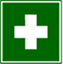 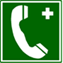 Nach Augenkontakt: Einige Minuten lang behutsam mit Wasser ausspülen. Ärztlichen Rat einholen.Nach Hautkontakt: Mit reichlich Wasser abwaschen, abtupfen mit Polyethylenglycol 400. Kontaminierte Kleidung sofort ausziehen.Nach Einatmen: Für Frischluft sorgen. Ärztlichen Rat einholen.Nach Verschlucken: Mund ausspülen. Sofort Wasser trinken lassen (mind. 2 Trinkgläser) und Notarzt hinzuziehen.Bei allen Erste-Hilfe-Maßnahmen Selbstschutz beachten.Bei leichten Verletzungen in den Meldeblock eintragen und zentral archivieren.Bei schweren Verletzungen Unfallanzeige ausfüllen.Unfall an der Hauptpforte melden, Tel: 44 444.Ersthelfer hinzuziehen, Vorgesetzten informieren, Arzt aufsuchen.ERSTHELFER:        Name:  ............................. Raum: ........................ Tel.: ...............................UNFALLARZT:	Elisabethenstift, Landgraf-Georg-Str. 100,             Tel. Durchwahl: (0) 403-2001, Giftnotruf: (0) 06131-19240Nach Augenkontakt: Einige Minuten lang behutsam mit Wasser ausspülen. Ärztlichen Rat einholen.Nach Hautkontakt: Mit reichlich Wasser abwaschen, abtupfen mit Polyethylenglycol 400. Kontaminierte Kleidung sofort ausziehen.Nach Einatmen: Für Frischluft sorgen. Ärztlichen Rat einholen.Nach Verschlucken: Mund ausspülen. Sofort Wasser trinken lassen (mind. 2 Trinkgläser) und Notarzt hinzuziehen.Bei allen Erste-Hilfe-Maßnahmen Selbstschutz beachten.Bei leichten Verletzungen in den Meldeblock eintragen und zentral archivieren.Bei schweren Verletzungen Unfallanzeige ausfüllen.Unfall an der Hauptpforte melden, Tel: 44 444.Ersthelfer hinzuziehen, Vorgesetzten informieren, Arzt aufsuchen.ERSTHELFER:        Name:  ............................. Raum: ........................ Tel.: ...............................UNFALLARZT:	Elisabethenstift, Landgraf-Georg-Str. 100,             Tel. Durchwahl: (0) 403-2001, Giftnotruf: (0) 06131-19240Nach Augenkontakt: Einige Minuten lang behutsam mit Wasser ausspülen. Ärztlichen Rat einholen.Nach Hautkontakt: Mit reichlich Wasser abwaschen, abtupfen mit Polyethylenglycol 400. Kontaminierte Kleidung sofort ausziehen.Nach Einatmen: Für Frischluft sorgen. Ärztlichen Rat einholen.Nach Verschlucken: Mund ausspülen. Sofort Wasser trinken lassen (mind. 2 Trinkgläser) und Notarzt hinzuziehen.Bei allen Erste-Hilfe-Maßnahmen Selbstschutz beachten.Bei leichten Verletzungen in den Meldeblock eintragen und zentral archivieren.Bei schweren Verletzungen Unfallanzeige ausfüllen.Unfall an der Hauptpforte melden, Tel: 44 444.Ersthelfer hinzuziehen, Vorgesetzten informieren, Arzt aufsuchen.ERSTHELFER:        Name:  ............................. Raum: ........................ Tel.: ...............................UNFALLARZT:	Elisabethenstift, Landgraf-Georg-Str. 100,             Tel. Durchwahl: (0) 403-2001, Giftnotruf: (0) 06131-19240Nach Augenkontakt: Einige Minuten lang behutsam mit Wasser ausspülen. Ärztlichen Rat einholen.Nach Hautkontakt: Mit reichlich Wasser abwaschen, abtupfen mit Polyethylenglycol 400. Kontaminierte Kleidung sofort ausziehen.Nach Einatmen: Für Frischluft sorgen. Ärztlichen Rat einholen.Nach Verschlucken: Mund ausspülen. Sofort Wasser trinken lassen (mind. 2 Trinkgläser) und Notarzt hinzuziehen.Bei allen Erste-Hilfe-Maßnahmen Selbstschutz beachten.Bei leichten Verletzungen in den Meldeblock eintragen und zentral archivieren.Bei schweren Verletzungen Unfallanzeige ausfüllen.Unfall an der Hauptpforte melden, Tel: 44 444.Ersthelfer hinzuziehen, Vorgesetzten informieren, Arzt aufsuchen.ERSTHELFER:        Name:  ............................. Raum: ........................ Tel.: ...............................UNFALLARZT:	Elisabethenstift, Landgraf-Georg-Str. 100,             Tel. Durchwahl: (0) 403-2001, Giftnotruf: (0) 06131-19240Nach Augenkontakt: Einige Minuten lang behutsam mit Wasser ausspülen. Ärztlichen Rat einholen.Nach Hautkontakt: Mit reichlich Wasser abwaschen, abtupfen mit Polyethylenglycol 400. Kontaminierte Kleidung sofort ausziehen.Nach Einatmen: Für Frischluft sorgen. Ärztlichen Rat einholen.Nach Verschlucken: Mund ausspülen. Sofort Wasser trinken lassen (mind. 2 Trinkgläser) und Notarzt hinzuziehen.Bei allen Erste-Hilfe-Maßnahmen Selbstschutz beachten.Bei leichten Verletzungen in den Meldeblock eintragen und zentral archivieren.Bei schweren Verletzungen Unfallanzeige ausfüllen.Unfall an der Hauptpforte melden, Tel: 44 444.Ersthelfer hinzuziehen, Vorgesetzten informieren, Arzt aufsuchen.ERSTHELFER:        Name:  ............................. Raum: ........................ Tel.: ...............................UNFALLARZT:	Elisabethenstift, Landgraf-Georg-Str. 100,             Tel. Durchwahl: (0) 403-2001, Giftnotruf: (0) 06131-19240Nach Augenkontakt: Einige Minuten lang behutsam mit Wasser ausspülen. Ärztlichen Rat einholen.Nach Hautkontakt: Mit reichlich Wasser abwaschen, abtupfen mit Polyethylenglycol 400. Kontaminierte Kleidung sofort ausziehen.Nach Einatmen: Für Frischluft sorgen. Ärztlichen Rat einholen.Nach Verschlucken: Mund ausspülen. Sofort Wasser trinken lassen (mind. 2 Trinkgläser) und Notarzt hinzuziehen.Bei allen Erste-Hilfe-Maßnahmen Selbstschutz beachten.Bei leichten Verletzungen in den Meldeblock eintragen und zentral archivieren.Bei schweren Verletzungen Unfallanzeige ausfüllen.Unfall an der Hauptpforte melden, Tel: 44 444.Ersthelfer hinzuziehen, Vorgesetzten informieren, Arzt aufsuchen.ERSTHELFER:        Name:  ............................. Raum: ........................ Tel.: ...............................UNFALLARZT:	Elisabethenstift, Landgraf-Georg-Str. 100,             Tel. Durchwahl: (0) 403-2001, Giftnotruf: (0) 06131-19240Nach Augenkontakt: Einige Minuten lang behutsam mit Wasser ausspülen. Ärztlichen Rat einholen.Nach Hautkontakt: Mit reichlich Wasser abwaschen, abtupfen mit Polyethylenglycol 400. Kontaminierte Kleidung sofort ausziehen.Nach Einatmen: Für Frischluft sorgen. Ärztlichen Rat einholen.Nach Verschlucken: Mund ausspülen. Sofort Wasser trinken lassen (mind. 2 Trinkgläser) und Notarzt hinzuziehen.Bei allen Erste-Hilfe-Maßnahmen Selbstschutz beachten.Bei leichten Verletzungen in den Meldeblock eintragen und zentral archivieren.Bei schweren Verletzungen Unfallanzeige ausfüllen.Unfall an der Hauptpforte melden, Tel: 44 444.Ersthelfer hinzuziehen, Vorgesetzten informieren, Arzt aufsuchen.ERSTHELFER:        Name:  ............................. Raum: ........................ Tel.: ...............................UNFALLARZT:	Elisabethenstift, Landgraf-Georg-Str. 100,             Tel. Durchwahl: (0) 403-2001, Giftnotruf: (0) 06131-19240Sachgerechte EntsorgungSachgerechte EntsorgungSachgerechte EntsorgungSachgerechte EntsorgungSachgerechte EntsorgungSachgerechte EntsorgungSachgerechte EntsorgungSachgerechte EntsorgungAbfälle in verschließbaren gekennzeichneten Gefäßen sammeln und mit dem Entsorgungszentrum der TU Kontakt aufnehmen, Tel.: 24700.Abfälle in verschließbaren gekennzeichneten Gefäßen sammeln und mit dem Entsorgungszentrum der TU Kontakt aufnehmen, Tel.: 24700.Abfälle in verschließbaren gekennzeichneten Gefäßen sammeln und mit dem Entsorgungszentrum der TU Kontakt aufnehmen, Tel.: 24700.Abfälle in verschließbaren gekennzeichneten Gefäßen sammeln und mit dem Entsorgungszentrum der TU Kontakt aufnehmen, Tel.: 24700.Abfälle in verschließbaren gekennzeichneten Gefäßen sammeln und mit dem Entsorgungszentrum der TU Kontakt aufnehmen, Tel.: 24700.Abfälle in verschließbaren gekennzeichneten Gefäßen sammeln und mit dem Entsorgungszentrum der TU Kontakt aufnehmen, Tel.: 24700.Abfälle in verschließbaren gekennzeichneten Gefäßen sammeln und mit dem Entsorgungszentrum der TU Kontakt aufnehmen, Tel.: 24700.Abfälle in verschließbaren gekennzeichneten Gefäßen sammeln und mit dem Entsorgungszentrum der TU Kontakt aufnehmen, Tel.: 24700.Datum:Datum:Unterschrift:Unterschrift:Unterschrift: